November 7, 2011Dear : Parents: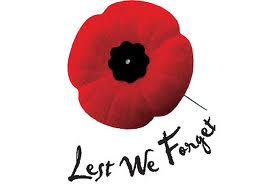 I have decided to send home weekly homework on Monday that should be completed and returned to school by on Friday.Reading: I will be sending home a reading log for your child to record the books and numbers of pages read each night.  I suggest that your child reads in French at least 10 minutes each night, this will help him/her to gain more confident and fluency in their reading.  Books should be returned on Friday with their homework.Math: I will send home weekly math work that corresponds to the outcomes we are working on in class. Lesson 9, page 28-29 Work not completed in class could also be sent at home. Thursday November 10,2011 Remembrance Day Assembly 10:30 amFriday November 11,2011 Remembrance day Holliday No school If you have any questions about homework please contact me at 627-4086 or at home at 778-8788.